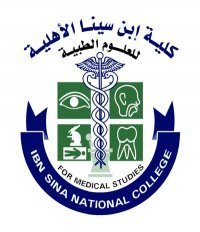 Ibn Sina National College for Medical StudiesJeddah – Kingdom of Saudi ArabiaLaboratory Infrastructure Need Analysis Report(Based on Need Analysis Checklists)Academic Year2016 - 17ProgramMedicineDentistryClinical PharmacyNursingNursingClassification Name of the LabLab No (Male)Lab No (Male)Lab No (Male)Lab No (Female)Lab No (Female)Department ChairmanDetailsName of DepartmentName of DepartmentName of DepartmentName of DepartmentName of DepartmentMobileExtExtDepartment ChairmanDetailsMobileExtExtDepartment ChairmanDetailsName of ChairmanName of ChairmanName of ChairmanName of ChairmanName of ChairmanMobileExtExtDepartment ChairmanDetailsMobileExtExtDepartment ChairmanDetailsAddressAddressAddressAddressAddressMobileExtExtDepartment ChairmanDetailsMobileExtExtDepartment ChairmanDetailsMobileExtExtHead of the DivisionDetailsName of DivisionName of DivisionName of DivisionName of DivisionName of DivisionMobileExtExtHead of the DivisionDetailsMobileExtExtHead of the DivisionDetailsName of the HeadName of the HeadName of the HeadName of the HeadName of the HeadMobileExtExtHead of the DivisionDetailsMobileExtExtHead of the DivisionDetailsAddressAddressAddressAddressAddressMobileExtExtHead of the DivisionDetailsMobileExtExtHead of the DivisionDetailsMobileExtExtLaboratorySupervisorDetailsName of Laboratory SupervisorName of Laboratory SupervisorName of Laboratory SupervisorName of Laboratory SupervisorName of Laboratory SupervisorMobileExtExtLaboratorySupervisorDetailsMobileExtExtLaboratorySupervisorDetailsAddressAddressAddressAddressAddressMobileExtExtLaboratorySupervisorDetailsMobileExtExtLaboratorySupervisorDetailsMobileExtExtLaboratory TechnicianDetailsName of TechnicianName of TechnicianName of TechnicianName of TechnicianName of TechnicianMobileExtExtLaboratory TechnicianDetailsMobileExtExtLaboratory TechnicianDetailsName of TechnicianName of TechnicianName of TechnicianName of TechnicianName of TechnicianMobileExtExtLaboratory TechnicianDetailsMobileExtExtLaboratory TechnicianDetailsName of TechnicianName of TechnicianName of TechnicianName of TechnicianName of TechnicianMobileExtExtLaboratory TechnicianDetailsMobileExtExtLaboratory TechnicianDetailsName of TechnicianName of TechnicianName of TechnicianName of TechnicianName of TechnicianMobileExtExtLaboratory TechnicianDetailsMobileExtExtLaboratory TechnicianDetailsName of TechnicianName of TechnicianName of TechnicianName of TechnicianName of TechnicianMobileExtExtLaboratory TechnicianDetailsMobileExtExtLaboratory TechnicianDetailsName of TechnicianName of TechnicianName of TechnicianName of TechnicianName of TechnicianMobileExtExtLaboratory TechnicianDetailsMobileExtExtLaboratory TechnicianDetailsName of TechnicianName of TechnicianName of TechnicianName of TechnicianName of TechnicianMobileExtExtLaboratory TechnicianDetailsMobileExtExtPurpose of Laboratory (Brief notes on the routine activities of laboratory)Purpose of Laboratory (Brief notes on the routine activities of laboratory)Purpose of Laboratory (Brief notes on the routine activities of laboratory)Purpose of Laboratory (Brief notes on the routine activities of laboratory)Purpose of Laboratory (Brief notes on the routine activities of laboratory)Learning & TeachingLearning & TeachingLearning & TeachingLearning & TeachingLearning & TeachingAssessmentAssessmentAssessmentAssessmentAssessmentResearchResearchResearchResearchResearchDetails on the contribution in programs  Details on the contribution in programs  Details on the contribution in programs  Details on the contribution in programs  Details on the contribution in programs  Medicine ProgramMedicine ProgramMedicine ProgramMedicine ProgramMedicine ProgramModule / Course NameYearNumber ofLab SessionsNumber of Student GroupsTotal Number of StudentsModule / Course NameYearNumber ofLab SessionsNumber of Student GroupsTotal Number of StudentsDentistry ProgramDentistry ProgramDentistry ProgramDentistry ProgramDentistry ProgramModule / Course NameYearNumber ofLab SessionsNumber of Student GroupsTotal Number of StudentsClinical Pharmacy ProgramClinical Pharmacy ProgramClinical Pharmacy ProgramClinical Pharmacy ProgramClinical Pharmacy ProgramModule / Course NameYearNumber ofLab SessionsNumber of Student GroupsTotal Number of StudentsNursing ProgramNursing ProgramNursing ProgramNursing ProgramNursing ProgramModule / Course NameYearNumber ofLab SessionsNumber of Student GroupsTotal Number of StudentsDetails on the requirement (With respect to curriculum & syllabus)Details on the requirement (With respect to curriculum & syllabus)Details on the requirement (With respect to curriculum & syllabus)Details on the requirement (With respect to curriculum & syllabus)Details on the requirement (With respect to curriculum & syllabus)Laboratory Safety Equipments & Personal Protective Equipments such as Fume hoods, Gloves, etc..Laboratory Safety Equipments & Personal Protective Equipments such as Fume hoods, Gloves, etc..Laboratory Safety Equipments & Personal Protective Equipments such as Fume hoods, Gloves, etc..Laboratory Safety Equipments & Personal Protective Equipments such as Fume hoods, Gloves, etc..Laboratory Safety Equipments & Personal Protective Equipments such as Fume hoods, Gloves, etc..SerialNoName of EquipmentsNumber at presentNumberneededReasons for the requirementConsumables such as chemicals, reagents, stains, etc..Consumables such as chemicals, reagents, stains, etc..Consumables such as chemicals, reagents, stains, etc..Consumables such as chemicals, reagents, stains, etc..Consumables such as chemicals, reagents, stains, etc..SerialNoName of ConsumablesNumber at presentNumberneededReasons for the requirementLearning & Teaching aids such as Equipments, Glass wares, Whiteboard, Projectors, Computers, etc..Learning & Teaching aids such as Equipments, Glass wares, Whiteboard, Projectors, Computers, etc..Learning & Teaching aids such as Equipments, Glass wares, Whiteboard, Projectors, Computers, etc..Learning & Teaching aids such as Equipments, Glass wares, Whiteboard, Projectors, Computers, etc..Learning & Teaching aids such as Equipments, Glass wares, Whiteboard, Projectors, Computers, etc..SerialNoName of Learning & Teaching aidsNumber at presentNumberneededReasons for the requirementInfrastructure such as Chairs, Tables, Safety Disposable Sheets, Fridge, Cabinets, Exhaust Fan, etc..Infrastructure such as Chairs, Tables, Safety Disposable Sheets, Fridge, Cabinets, Exhaust Fan, etc..Infrastructure such as Chairs, Tables, Safety Disposable Sheets, Fridge, Cabinets, Exhaust Fan, etc..Infrastructure such as Chairs, Tables, Safety Disposable Sheets, Fridge, Cabinets, Exhaust Fan, etc..Infrastructure such as Chairs, Tables, Safety Disposable Sheets, Fridge, Cabinets, Exhaust Fan, etc..SerialNoName of Infrastructure Number at presentNumberneededReasons for the requirementLearning Resources such as books, CD ROM, Applications, Software, etc…Learning Resources such as books, CD ROM, Applications, Software, etc…Learning Resources such as books, CD ROM, Applications, Software, etc…Learning Resources such as books, CD ROM, Applications, Software, etc…Learning Resources such as books, CD ROM, Applications, Software, etc…SerialNoName of Learning Resources Needed for Students Needed for Faculties Reasons for the requirementDetails on the damage for repair or replacements Details on the damage for repair or replacements Details on the damage for repair or replacements Details on the damage for repair or replacements Details on the damage for repair or replacements Learning & Teaching aids such as Equipments, Glass wares, Whiteboard, Projectors, Computers, etc..Learning & Teaching aids such as Equipments, Glass wares, Whiteboard, Projectors, Computers, etc..Learning & Teaching aids such as Equipments, Glass wares, Whiteboard, Projectors, Computers, etc..Learning & Teaching aids such as Equipments, Glass wares, Whiteboard, Projectors, Computers, etc..Learning & Teaching aids such as Equipments, Glass wares, Whiteboard, Projectors, Computers, etc..SerialNoName of EquipmentDate of PurchaseMaintenance DetailsDetails on the damage  Infrastructure such as Chairs, Tables, Safety Disposable Sheets, Fridge, Cabinets, Exhaust Fan, etc..Infrastructure such as Chairs, Tables, Safety Disposable Sheets, Fridge, Cabinets, Exhaust Fan, etc..Infrastructure such as Chairs, Tables, Safety Disposable Sheets, Fridge, Cabinets, Exhaust Fan, etc..Infrastructure such as Chairs, Tables, Safety Disposable Sheets, Fridge, Cabinets, Exhaust Fan, etc..Infrastructure such as Chairs, Tables, Safety Disposable Sheets, Fridge, Cabinets, Exhaust Fan, etc..SerialNoName of Infrastructure Date of PurchaseMaintenance DetailsDetails on the damage  Details on the requirement for maintenance  Details on the requirement for maintenance  Details on the requirement for maintenance  Details on the requirement for maintenance  SerialNoName of EquipmentPresent maintenance detailsRequirement of new or renewal of maintenance   Special Requirements for Research & CollaborationSpecial Requirements for Research & CollaborationSpecial Requirements for Research & CollaborationSpecial Requirements for Research & CollaborationSerialNoName of EquipmentResearch Approval detailsBrief explanation on the need for respective research   Special Requirements for Technology Enhanced Learning, Teaching & AssessmentSpecial Requirements for Technology Enhanced Learning, Teaching & AssessmentSpecial Requirements for Technology Enhanced Learning, Teaching & AssessmentSpecial Requirements for Technology Enhanced Learning, Teaching & AssessmentSerialNoName of TechnologyDetails on the Benchmark Institutes (attach documents)Brief explanation on the need with respect to curriculum   Pending Requirement Details (Attach copy of previous request order form)Pending Requirement Details (Attach copy of previous request order form)Pending Requirement Details (Attach copy of previous request order form)Pending Requirement Details (Attach copy of previous request order form)Pending Requirement Details (Attach copy of previous request order form)Pending Requirement Details (Attach copy of previous request order form)Pending Requirement Details (Attach copy of previous request order form)Pending Requirement Details (Attach copy of previous request order form)SerialNoDetails on the RequirementDetails on the RequirementDate of RequestDate of RequestFollow up DateDetails on the Administration response Details on the Administration response Human Resource RequirementsHuman Resource RequirementsHuman Resource RequirementsHuman Resource RequirementsHuman Resource RequirementsHuman Resource RequirementsHuman Resource RequirementsHuman Resource RequirementsSerialNoName of Designation & Job ResponsibilityName of Designation & Job ResponsibilityPresent NumberPresent NumberRequired NumberReasons for the requirementReasons for the requirementAny Comments Any Comments Any Comments Any Comments Any Comments Any Comments Any Comments Any Comments LaboratorySupervisorLaboratorySupervisorLaboratorySupervisorLaboratorySupervisorNameNameSignatureSignatureSignatureDateHead of the DivisionHead of the DivisionHead of the DivisionHead of the DivisionNameNameSignatureSignatureSignatureDateDepartment ChairmanDepartment ChairmanDepartment ChairmanDepartment ChairmanNameNameSignatureSignatureSignatureDateDate of SubmissionDate of SubmissionDate of SubmissionDate of SubmissionReceived byReceived byReceived byReceived bySignature (Receiving Person)Signature (Receiving Person)Signature (Receiving Person)Signature (Receiving Person)Date of AcceptanceDate of AcceptanceDate of AcceptanceDate of Acceptance